A22LY75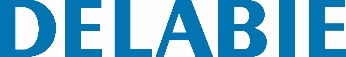 Napowietrzacz W22/100 do oczomyjkiNr: A22LY75 Opis do specyfikacjiNapowietrzacz W22x100 z sitkiem dla komfortowego strumienia. 